Одномандатный избирательный округ №15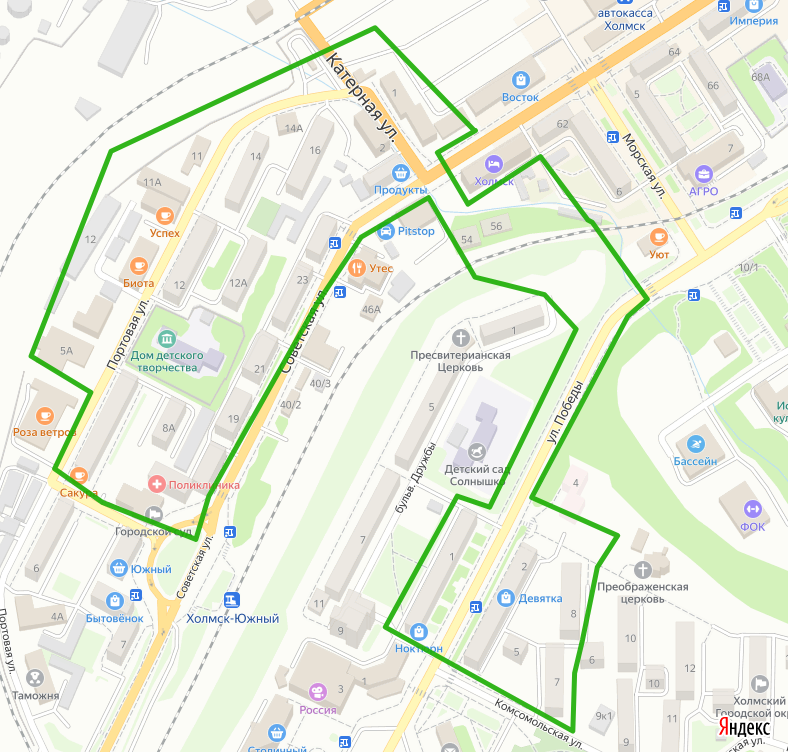 